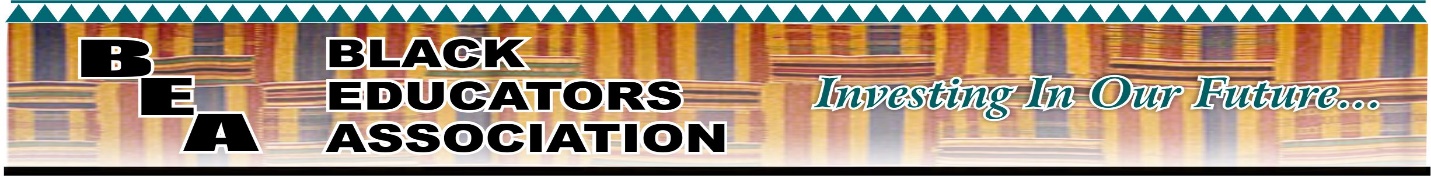 23-24 -Cultural Academic Enrichment Program (CAEP)~ Student Registration Form ~Student Information:Name: _________________________________________________	DOB: ____________________Home Address: __________________________________________	Apt #:  ___________________City: _______________________________ Province: _______________   Postal Code:  ____________Home Phone:	 ______________________			 Other: _________________________Name of Parent(s)/Guardian(s): ___________________________________________________________Email address for Parent(s)/Guardian(s): ____________________________________________________Email address for Parent(s)/Guardian(s): ____________________________________________________School: _________________________________________________ Teacher: _____________________Sex:  Female ______   Male ______ 	Age: _____	Grade: _______Medical Information:  Student Health Card Number: _________________________________________Emergency Contact: ___________________________________ 	Phone #: __________________Is there any medical information that we should be aware of? (i.e. food allergies, medical conditions, etc):  ________________________________________________________________________________________________________________________________________________________________________Are there any special requirements that we should know about? (i.e. learning disabilities, ADHD, etc):  If yes, please list and discuss with site coordinator.   _____________________________________________________________________________________Sign-Out Policy: My child has permission to leave the CAEP site and walk/bike home without adult supervision.  I understand that BEA and its staff are not responsible for my child’s safety after this time. Parent(s)/Guardian(s) Signature: ____________________________________	Date: ______________ Please identify all individuals authorized to pick up your child in the spaces provided below (Name/Relationship to participant).1. ________________________________________    2. ______________________________________Parent(s)/Guardian(s) Signature: ______________________________________	Date: ______________ Regular attendance is required in order for the program to operate effectively.  A below average attendance may result in closing the Cultural Academic Enrichment Program.    Please be advised that the BEA may occasionally take pictures of the CAEP participants for use in promotional materials or publications (brochures, website, newspapers, etc).  If you have any concerns, please notify your Regional Educator. Revised 09/01/15 BLB